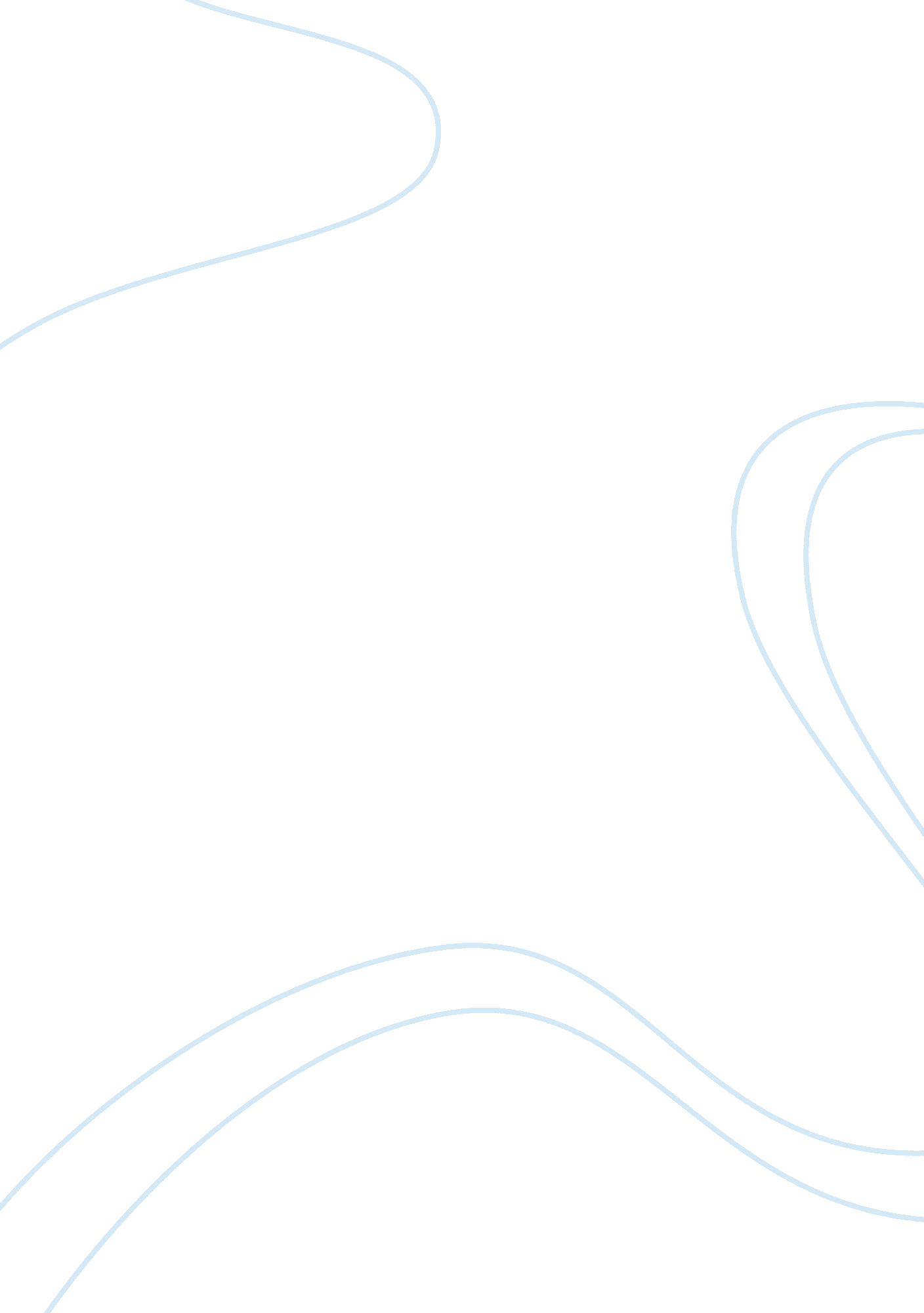 Essay on criminal justice probation officerTechnology, Development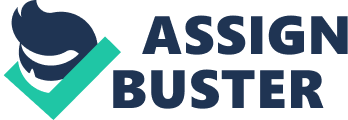 A life- long learner is a person who is self-motivated to learn new skills and knowledge on issues that affect life on a daily basis. This kind of a person is always eager to learn a new thing every time and to them life itself is a learning process. They believe that learning does not take place at the classroom setting only but also through interaction and relating with other people in the social setting amount to learning new information as well as skills. A life- long learner has a tendency to ask questions and seek clarification on issues that are not clear to them. The always interested in getting even the slightest of details and will mainly interrupt conversations to seek clarification. These types of people are very social and usually follow the set rules and laws. Apart from being of great assistance to the society, life- long learners are very competitive in the corporate industry and they are said to be the people who bring positive change at the workplace. Over the past decades, life- long learners have brought great innovations that have played a significant role in changing the living standards of all people. This is as a result of their great desire to learn new ways of solving problems. 
Life- long learning is a significant aspect of life in the sense that it plays a role in individual as well as societal development. Life- long learners take life as a learning process and therefore they are able to solve the challenges that they are faced with easily because of the attitude they have towards life. These people have been attributed to great innovations and discoveries which would not have been realized if learning was taken to be a process that ends in class. Some of the world’s popular drugs and processes that save life and solve various challenges took years to develop as a result of a person who decided to take learning a step further and learn new ways of doing things. The process of life- long learning is crucial as it makes people creative and innovative and therefore solving life’s challenges become easy. 
In order to achieve learning a person should consider a number of processes. The most important is to develop a clear plan and objectives of what they want to achieve. For a learning process to be a success, the person who wants to become a life- long learner should consider choosing a field that they are not only interested in but have background knowledge in. This will enhance the success of the process especially because life- long learning poses a challenge as it is not the formal way of learning where people sit in a class and get information on a specific field. Consulting is also very important in attaining a life- long learner status. This involves seeking assistance from the people who have knowledge in a person’s field of interest. In this error of advanced technology, it is very easy to get information from online sources which make the process easier and faster. Making learning interesting by incorporating it in one’s daily activities and evaluating the learnt information helps in achieving this. Finally, it is important to share the learnt information as this not only helps others but boosts the process of life- long learning. 